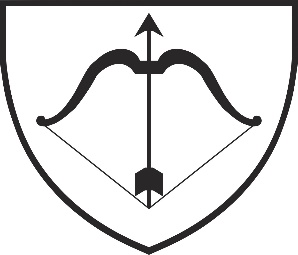 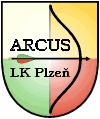 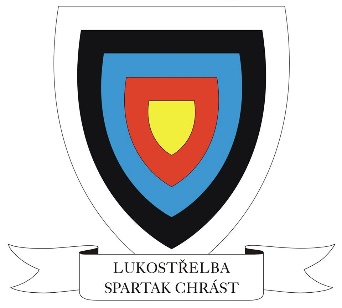 Pohár mládeže plzeňského kraje 2020 Pořadatel: LO TJ Spartak Chrást1. kolo: 6. června 20205. kolo: 20. září 2020Všeobecná ustanoveníPořadatel:		kooperace	LO TJ Spartak Chrást					LK Arcus Plzeň1. Lukostřelecký klub Plzeň 1935Datum:			1. kolo		6. června 2020			5. kolo		20. září 2020		Místo:			Lukostřelnice Chrást, Dolanská		Činovníci:		ředitel závodu:      		Kamila Štruncováhlavní rozhodčí:              	Petr Polanský	rozhodčí:			Lukáš Král, Jakub Rous, Kamila ŠtruncováPřihlášky: 		jmenovité přihlášky zašlou oddíly a kluby			do 2. června 2020 (1. kolo) a do 15. září 2020 (5. kolo) na email (přihláška společná za celý oddíl/klub):		e-mail: kamca.struncova@seznam.cz (Kamila Štruncová)tel: +420 732 469 943		kopie: petapol@seznam.cz (Petr Polanský)			tel: +420 721 328 764Účast:	přednost mají střelci z věkových tříd mládeže	při dostatečné kapacitě doplněno o: muži, ženy, senioři, seniorkyRozlosování:		provede pořadatel den před závodemUbytování:		pořadatel nezajišťujeStravování:		zajištěno na střelniciParkování:		v přilehlých ulicích, střelnice bude pro parkování střelců uzavřenaStartovné:	dorost (dospělí) WA720, WA/kr., žactvo ŽWA720, ŽWA/kr.		ve výši 300,- pro všechny kategorieTechnická ustanoveníPředpis:	závodí se podle pravidel WA, Soutěžního řádu ČLS a podle tohoto rozpisuSestava:		WA720, ŽWA720, WA/kr., ŽWA/kr.			V případě menší účasti možnost střílet i na jednu řadu. (Maximální obsazenost 16 terčovnic)Závod proběhne v sadách po 6 šípech.Třídy:	junioři, juniorky, kadeti, kadetky, st. žáci, st. žákyně, ml. žáci, ml. žákyně, žáci do 10 let, žákyně do 10 let, žáci do 8 let, žákyně do 8 let	Při dostatečné kapacitě doplněno o: muži, ženy, senioři, seniorky ve 2. skupiněČasový rozpis:		dopoledne –  WA720, WA/kr., ŽWA720, ŽWA/kr. (žáci a HL)			8:00 – 8:25 hod.	registrace			8:30 hod.		nástup			8:35 - 8:45 hod.		kontrola nářadí			8:50			zahájení závodu (2 tréninkové sady)			V polovině cca. 25 min. přestávka			Vyhlášení proběhne do 20 minut od ukončení závoduodpoledne – 2. Skupina (OS)	(dorost a dospělí)			12:00                             registrace				12:30 			nástup a zahájení závodu (2 tréninkové sady)    			V polovině cca. 20 min. přestávka			Vyhlášení proběhne do 20 minut od ukončení závoduUpozornění:		všichni závodníci startují na vlastní nebezpečí			závodníci startují v oblečení předepsaném pravidlyPokud bude přihlášeno více závodníků, bude místo 2. skupina - odpoledníPohár mládeže plzeňského kraje:Bude hodnocen jako průměr tří nejlepších výsledků z 5 kol závodů (viz datumy).Ocenění:proběhne ve všech kategoriích, kde bude účast minimálně 3 střelci v dané třídě na danou sestavupohár, diplom, věcné cenyzisk putovního poháru pro střelce s nejvyšším průměrem ze všech tříd reflexního luku  Ing. Jiří Holický v. r.	      Pavla Pelikánová v. r.	       Ing. Zdeněk Horáček v. r.   předseda 1. LK Plzeň 1935	 předsedkyně LO TJ Spartak Chrást	 předseda LK Arcus Plzeň